Venda Nova do Imigrante – ES, 29 de Junho  de 2021._____________________________________________________Renata Cristina    Batista Negri    ( Tecnica Segurança do trabalho)                                         __________________________________________Marilene Giori ( Secretária Municipal de Administração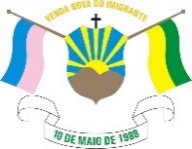 Prefeitura Municipal de Venda Nova do ImigranteAv. Evandi Américo Comarela, 385, Esplanada, Venda Nova do Imigrante / ESCNPJ nº 31.723.497/0001-08  CEP: 29375-000 - Telefone: (28) 3546-1188ESTUDO TÉCNICO PRELIMINAREste Estudo Técnico Preliminar - ETP - tem como objetivo assegurar a viabilidade técnica e a razoabilidade da contratação pública de aquisição de uniformes para uso dos servidores deste Município visando a padronização de vestimentas e identificação destes na realização de suas atividades diárias nos estabelecimentos da Prefeitura Municipal de Venda Nova do Imigrante – ES, e itens de malharia para as atividades desenvolvidas por esta Municipalidade,  servindo como base para a elaboração do Termo de Referência, de acordo com a Lei 8.666/1993, art. 6º, inciso IX.Data da Elaboração: 29/06/2021Secretaria/servidor responsável:Secretária de Administração – Marilene GioriTécnica em Segurança do Trabalho - Renata Cristina Batista NegriSecretaria/servidor responsável:Secretária de Administração – Marilene GioriTécnica em Segurança do Trabalho - Renata Cristina Batista Negri1. DESCRIÇÃO DA NECESSIDADE A presente contratação objetiva suprir as necessidades de todas as secretarias que detenham servidores públicos que necessitem de melhor visualização pela população civil, identificando, quando necessário, a quem recorrer nos estabelecimentos públicos municipais. Esses uniformes são essenciais para a continuidade e manutenção da prestação de serviços já que muitos destes são vestimentas protetivas, proporcionando a segurança do servidor.2. REQUISITOS DA CONTRATAÇÃODeverá ser apresentada amostras de todos os itens, para garantir a qualidade dos produtos. Os requisitos de amostras será detalhado no Termo de Referência.A CONTRATADA deverá preencher todos os requisitos de regularidade jurídica, fiscal, técnica e econômico-financeira, previstos na Lei nº 8.666/93 e atender o disposto no inciso XXXIII do art. 7º da Constituição Federal.3. LEVANTAMENTO DE MERCADOO levantamento de mercado consistirá na média de preços alcançada com no mínimo 03 (três) orçamentos. O valor da contratação será de aproximadamente R$ 1.004.834,44. Esse valor poderá sofrer alteração no processo licitatório.4. DESCRIÇÃO DA SOLUÇÃO COMO UM TODOA contratação objetiva suprir as necessidades de todas as secretarias que detenham servidores públicos que necessitem de melhor visualização pela população civil, identificando, quando necessário, a quem recorrer nos estabelecimentos públicos municipais. Esses uniformes são essenciais para a continuidade e manutenção da prestação de serviços já que muitos destes são vestimentas protetivas, proporcionando a segurança do servidor.5. ESTIMATIVA DAS QUANTIDADESSerão 172 (cento e setenta e dois) itens que divergem em tamanhos e quantidades, conforme os pedidos de compras em anexo.6. ESTIMATIVA DO VALOR DA CONTRATAÇÃOA estimativa de valor da contratação é sigilosa até o momento da abertura da proposta de preços da licitação.7. PARCELAMENTO OU NÃO DA SOLUÇÃO7.1. O art. 23, § 1º da Lei 8.666, dispõe: "As obras, serviços e compras efetuados pela Administração serão divididos em tantas parcelas quantas se comprovarem técnica e economicamente viáveis, procedendo-se à licitação com vistas ao melhor aproveitamento dos recursos disponíveis no mercado e à ampliação da competitividade sem perda da economia de escala".7.2. A ordem instruída no dispositivo é clara no sentido de que o objeto seja parcelado a fim de melhor aproveitar os recursos disponíveis no mercado e de ampliar a competitividade do certame. Contudo, acredita-se que o objeto em questão não é passível de parcelamento, por ser pequena a totalidade dos itens contratados. Justifica-se a licitação por empresa única para um melhor resultado final.8. CONTRATAÇÕES CORRELATAS E/OU INTERDEPENDENTESNão há a necessidade de contratações/aquisições correlatas ao objeto ora debatido.9. ALINHAMENTO ENTRE A CONTRATAÇÃO E O PLANEJAMENTOSECRETARIA MUNICIPAL DE AGRICULTURA 33903000000 - MATERIAL DE CONSUMO 10010000000 - RECURSOS ORDINÁRIOS Fiscal 000014SECRETARIA MUNICIPAL DE ASSISTÊNCIA SOCIAL33903000000 - MATERIAL DE CONSUMO 10010000000 - RECURSOS ORDINÁRIOS Fiscal 0000008SECRETARIA MUNICIPAL DE EDUCAÇÃO33903000000 - MATERIAL DE CONSUMO 11110000000 - RECEITA DE IMPOSTOS E DE TRANSFERÊNCIA DE IMPOSTOS - EDUCAÇÃO Fiscal 0000071SECRETARIA MUNICIPAL DE ESPORTE E LAZER33903000000 - MATERIAL DE CONSUMO 10010000000 - RECURSOS ORDINÁRIOS Fiscal 0000186SECRETARIA MUNICIPAL DE OBRAS E INFRAESTRUTURA URBANA 33903000000 - MATERIAL DE CONSUMO 10010000000 - RECURSOS ORDINÁRIOS Fiscal 0000171SECRETARIA MUNICIPAL DE SAÚDE33903000000 - MATERIAL DE CONSUMO 12110000000 - RECEITA DE IMPOSTOS E TRANSFERÊNCIA DE IMPOSTOS - SAÚDE Fiscal 0000032SECRETARIA MUNICIPAL DE TURISMO, CULTURA E ARTESANATO 33903000000 - MATERIAL DE CONSUMO 10010000000 - RECURSOS ORDINÁRIOS Fiscal 000025710. RESULTADOS PRETENDIDOSCom esta contratação, a aquisição de uniformes por 1 (um) ano é garantida, sendo os servidores identificados através de vestimentas, assim como os participantes de projetos e também de atividades esportivas.11. PROVIDÊNCIAS A SEREM ADOTADASNão há providências a serem adotadas pela administração previamente à celebração do contrato, inclusive quanto à capacitação de servidores ou de empregados para fiscalização e gestão contratual ou adequação do ambiente da organização.12. IMPACTOS AMBIENTAISEm regra, não se vislumbra impactos ambientais decorrentes da contratação.13. VIABILIDADE E RAZOABILIDADE DA CONTRATAÇÃOOs estudos preliminares indicam que esta forma de contratação é perfeitamente viável.Diante do exposto, é evidente a viabilidade da contratação com base neste Estudo Técnico Preliminar.